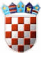 REPUBLIKA HRVATSKAOsnovna škola prof. Filipa LukasaKLASA: 112-02/24-01/6URBROJ: 2181-311-01/1-24-1Kaštel Stari, 13. veljače 2024.Osnovna škola prof. Filipa Lukasa, Slavonska 5, 21216 Kaštel Stari, raspisuje 					     NATJEČAJza radno mjesto1.	 Učitelj/ica fizike –1 izvršitelja/ica na neodređeno nepuno radno vrijeme, 8 sati tjedno		 za rad u matičnoj i područnoj školiUVJETI:  Uz  opći uvjet za zasnivanje radnog odnosa, sukladno  općim propisima o radu, osoba koja zasniva radni odnos u školskoj ustanovi mora ispunjavati i posebne uvjete za zasnivanje radnog odnosa.Posebni uvjeti za zasnivanje radnog odnosa u školskoj ustanovi za osobe koje sudjeluju u odgojno-obrazovnom radu s učenicima jesu poznavanje hrvatskog jezika i latiničnog pisma u mjeri koja omogućava izvođenje odgojno-obrazovnog rada, odgovarajuću vrstu i razinu obrazovanja kojom su osobe stručno osposobljene za obavljanje odgojno-obrazovnog rada. Poslove učitelja predmetne nastave u osnovnoj školi može obavljati osoba koja je završila (članak 105. st. 6.  Zakona o odgoju i obrazovanju u osnovnoj i srednjoj školi): a) studij nastavničkog smjera odgovarajućeg nastavnog predmeta na razini sveučilišnog diplomskog studija ili sveučilišnog integriranog prijediplomskog i diplomskog studija,b) 1. studij odgovarajuće vrste na razini sveučilišnog diplomskog studija ili sveučilišnog integriranog prijediplomskog i diplomskog studija ili stručni diplomski studij odgovarajuće vrste te je stekla potrebno pedagoško-psihološko-didaktičko-metodičko obrazovanje s najmanje 55 ECTS-a (u daljnjem tekstu: pedagoške kompetencije), ako se na natječaj ne javi osoba iz točke a) ovog stavkac)  sveučilišni prijediplomski ili stručni prijediplomski studij na kojem se stječe najmanje 180 ECTS bodova te je stekla pedagoške kompetencije, ako se na natječaj ne javi osoba iz točaka a) i b) ovoga stavka.Odgovarajuća vrsta obrazovanja  za učitelja fizike propisana je u članku 16. Pravilnika o odgovarajućoj vrsti  obrazovanja učitelja i stručnih suradnika u osnovnoj  školi (Narodne novine br. 6/19. i  75/20.).Kandidat koji je stekao obrazovnu kvalifikaciju izvan Republike Hrvatske, dužan je dostaviti ispravu(e) kojom se dokazuje priznavanje inozemne obrazovne kvalifikacije i kojom se ostvaruje pravo na pristup i obavljanje regulirane profesije. Na natječaj se mogu prijaviti osobe oba spola pod jednakim uvjetimaRadni odnos u Školi ne može zasnovati osoba za koju postoje zapreke iz članka 106. Zakona o odgoju i obrazovanju u osnovnoj i srednjoj školi. (Narodne novine, broj 87/08., 86/09., 92/10., 105/10.-ispr., 90/11., 5/12., 16/12., 86/12., 126/12., 94/13., 152/14.,7/17., 68/18., 98/19., 64/20. 151./22. i 156/23.).U vlastoručno potpisanoj prijavi (zamolbi) na natječaj potrebno je navesti osobne podatke podnositelja prijave (osobno ime, adresa stanovanja, broj telefona odnosno mobitela, te po mogućnosti e-adresu) koji će se sukladno Uredbi (EU) 2016/679 Europskog parlamenta i Vijeća od 27. travnja 2016. o zaštiti pojedinca u vezi s obradom osobnih podataka i o slobodnom kretanju takvih podataka te o stavljanju izvan snage Direktive 97/46/EZ (Opća uredba o zaštiti podataka) i Zakona o provedbi Opće uredbe o zaštiti podataka (Narodne novine, broj 42/18.) obraditi isključivo za potrebe provedbe natječaja.Rok za primanje vlastoručno potpisanih prijava (zamolbi) s dokazima o ispunjavanju uvjeta za traženo radno mjesto: 1.	 životopis,2.	 preslika dokaza o odgovarajućem stupnju obrazovanja (vrsti i razini),3.	 uvjerenje nadležnog suda da se protiv podnositelja prijave ne vodi kazneni postupak za  neko od kaznenih djela  iz članka 106. Zakona o odgoju i obrazovanju u osnovnoj i srednjoj školi, ne starije od 30 dana od dana objavljivanja natječaja,4.	 ostale potrebne priloge/isprave/dokaze (za kandidate koji su stekli inozemnu obrazovnu kvalifikaciju, za kandidate koji su stekli pedagoške kompetencije izvan studija nastavničkog smjera, te za kandidate koji se prema posebnim propisima pozivaju na pravo prednosti pri zapošljavanju pod jednakim uvjetima) je 8 dana od objave natječaja. Preslike traženih priloga ne moraju biti ovjerene, a izabrana osoba dužna je prije sklapanja ugovora o radu dostaviti sve navedene priloge u izvorniku ili u preslici ovjerenoj od strane javnog bilježnika sukladno Zakonu o javnom bilježništvu (Narodne novine, broj 78/93., 29/94., 162/98., 16/07., 75/09., 120/16. i 57/22.). Kandidat koji ostvaruje pravo prednosti pri zapošljavanju na temelju članka 102. stavaka 1. – 3. Zakona o hrvatskim braniteljima iz Domovinskog rata i članovima njihovih obitelji (Narodne novine, broj 121/17., 98/19. i 84/21.), članka 48.f Zakona o zaštiti vojnih i civilnih invalida rata (Narodne novine, broj 33/92., 57/92., 77/92., 27/93., 58/93., 02/94., 76/94., 108/95., 108/96., 82/01., 103/03., 148/13. i 98/19.), članka 9. Zakona o profesionalnoj rehabilitaciji i zapošljavanju osoba s invaliditetom (Narodne novine, broj 157/13., 152/14., 39/18. i 32/20.) ili članka 48. Zakona o civilnim stradalnicima iz Domovinskog rata (Narodne novine, broj 84/21.) dužan je u prijavi na natječaj pozvati se na to pravo i uz prijavu na natječaj pored navedenih isprava odnosno priloga priložiti svu propisanu dokumentaciju prema posebnom zakonu te ima prednost u odnosu na ostale kandidate samo pod jednakim uvjetima. Kandidat koji se poziva na pravo prednosti pri zapošljavanju na temelju članka 102. stavka 1. – 3. Zakona o hrvatskim braniteljima iz Domovinskog rata i članovima njihovih obitelji dužan je uz prijavu na natječaj pored navedenih isprava odnosno priloga priložiti i sve potrebne dokaze iz članka 103. stavka 1. Zakona o hrvatskim braniteljima iz Domovinskog rata i članovima njihovih obitelji koji su dostupni na poveznici Ministarstva hrvatskih branitelja: https://branitelji.gov.hr/UserDocsImages/dokumenti/Nikola/popis%20dokaza%20za%20ostvarivanje%20prava%20prednosti%20pri%20zapo%C5%A1ljavanju-%20ZOHBDR%202021.pdfKandidat koji se poziva na pravo prednosti pri zapošljavanju na temelju članka 48. Zakona o civilnim stradalnicima iz Domovinskog rata dužan je uz prijavu na natječaj pored navedenih isprava odnosno priloga priložiti i sve potrebne dokaze iz članka 49. stavka 1. Zakona o civilnim stradalnicima iz Domovinskog rata koji su dostupni na poveznici Ministarstva hrvatskih branitelja: https://branitelji.gov.hr/UserDocsImages/dokumenti/Nikola/popis%20dokaza%20za%20ostvarivanje%20prava%20prednosti%20pri%20zapo%C5%A1ljavanju-%20Zakon%20o%20civilnim%20stradalnicima%20iz%20DR.pdfKandidat koji je pravodobno dostavio potpunu prijavu sa svim prilozima odnosno ispravama i ispunjava uvjete natječaja dužan je pristupiti procjeni odnosno testiranju prema odredbama Pravilnika o postupku zapošljavanja te procjeni i vrednovanju kandidata za zapošljavanje u Osnovnoj školi prof. Filipa Lukasa, Kaštel Stari. (http://os-flukasa-kastelstari.skole.hr/)Način procjene odnosno testiranja kandidata te pravni i drugi izvori za pripremu kandidata objavit će se na javno dostupnim mrežnim stranicama škole (http://os-flukasa-kastelstari.skole.hr/)Prijave s dokazima o ispunjavanju uvjeta natječaja potrebno je dostaviti neposredno ili poštom na adresu škole s naznakom naziv radnog mjesta za kojeg se kandidat prijavljuje: Osnovna škola prof. Filipa Lukasa, Slavonska 5, 21216 Kaštel Stari, s naznakom „Za natječaj-učitelj/ica fizike, neodređeno“. Nepravodobne ili nepotpune prijave neće se razmatrati. O rezultatima natječaja kandidati će biti pisano obaviješteni putem javno dostupne mrežne stranice Škole u roku od petnaest (15) dana od dana sklapanja ugovora s izabranim kandidatom. U slučaju iz članka 25. stavka 4. Pravilnika o postupku zapošljavanja te procjeni i vrednovanju kandidata za zapošljavanje u Osnovnoj školi prof. Filipa Lukasa, Kaštel Stari kandidati će biti obaviješteni pisanom poštanskom pošiljkom.Riječi i pojmovi koji imaju rodno značenje korišteni u ovom natječaju odnose se jednako na muški i ženski rod bez obzira jesu li korišteni u muškom ili ženskom rodu.			RAVNATELJICA:							 	 Nives Vilić, dipl. katehetaDATUM OBJAVE: 13. veljače 2024. godineDOSTAVITI:1. HRVATSKI ZAVOD ZA ZAPOŠLJAVANJE